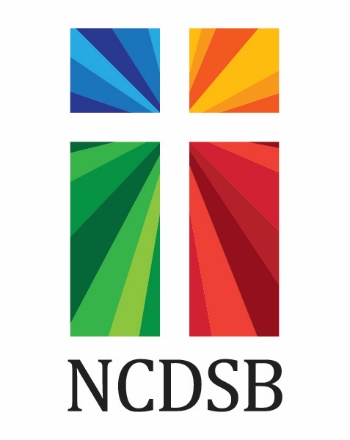 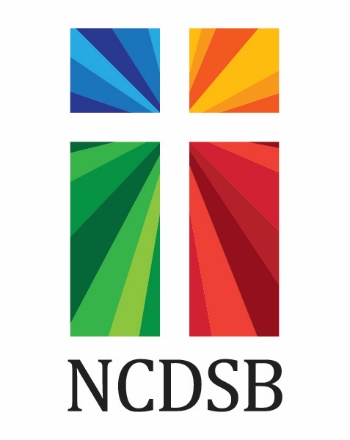 PREVALENT MEDICAL CONDITION — ASTHMAPlan of CarePREVALENT MEDICAL CONDITION — ASTHMAPlan of CarePREVALENT MEDICAL CONDITION — ASTHMAPlan of CareSTUDENT INFORMATIONSTUDENT INFORMATIONSTUDENT INFORMATIONStudent Photo (optional)Student Name ________________Date Of Birth _______________Student Photo (optional)Ontario Ed. # _________________Age _______________________Student Photo (optional)Grade _______________________Teacher(s) _________________Student Photo (optional)EMERGENCY CONTACTS (LIST IN PRIORITY) EMERGENCY CONTACTS (LIST IN PRIORITY) EMERGENCY CONTACTS (LIST IN PRIORITY) EMERGENCY CONTACTS (LIST IN PRIORITY) NAMERELATIONSHIP DAYTIME PHONEALTERNATE PHONE 1.2.3.KNOWN ASTHMA TRIGGERS KNOWN ASTHMA TRIGGERS KNOWN ASTHMA TRIGGERS KNOWN ASTHMA TRIGGERS KNOWN ASTHMA TRIGGERS KNOWN ASTHMA TRIGGERS KNOWN ASTHMA TRIGGERS CHECK () ALL THOSE THAT APPLYCHECK () ALL THOSE THAT APPLYCHECK () ALL THOSE THAT APPLYCHECK () ALL THOSE THAT APPLYCHECK () ALL THOSE THAT APPLYCHECK () ALL THOSE THAT APPLYCHECK () ALL THOSE THAT APPLY Colds/Flu/Illness Change In Weather Change In Weather Pet Dander Pet Dander Strong Smells Strong Smells Smoke (e.g., tobacco, fire, cannabis, second-hand smoke) Mould Dust Dust Cold Weather Cold Weather Pollen Physical Activity/Exercise  Other (Specify)________________________________________ Other (Specify)________________________________________ Other (Specify)________________________________________ Other (Specify)________________________________________ Other (Specify)________________________________________ Other (Specify)________________________________________ At Risk For  Anaphylaxis (Specify Allergen) __________________________________________ At Risk For  Anaphylaxis (Specify Allergen) __________________________________________ At Risk For  Anaphylaxis (Specify Allergen) __________________________________________ At Risk For  Anaphylaxis (Specify Allergen) __________________________________________ At Risk For  Anaphylaxis (Specify Allergen) __________________________________________ At Risk For  Anaphylaxis (Specify Allergen) __________________________________________ At Risk For  Anaphylaxis (Specify Allergen) __________________________________________ Asthma Trigger Avoidance Instructions:_____________________________________________ Asthma Trigger Avoidance Instructions:_____________________________________________ Asthma Trigger Avoidance Instructions:_____________________________________________ Asthma Trigger Avoidance Instructions:_____________________________________________ Asthma Trigger Avoidance Instructions:_____________________________________________ Asthma Trigger Avoidance Instructions:_____________________________________________ Asthma Trigger Avoidance Instructions:______________________________________________________________________________________________________________________________________________________________________________________________________________________________________________________________________________________________________________________________________________________________________________________________________________________________________________________________________________________________________________________________________________________________________________________________________________________ Any Other Medical Condition Or Allergy? ____________________________________________ Any Other Medical Condition Or Allergy? ____________________________________________ Any Other Medical Condition Or Allergy? ____________________________________________ Any Other Medical Condition Or Allergy? ____________________________________________ Any Other Medical Condition Or Allergy? ____________________________________________ Any Other Medical Condition Or Allergy? ____________________________________________ Any Other Medical Condition Or Allergy? _____________________________________________________________________________________________________________________________________________________________________________________________________________________________________________________________________________________________________________________________________________________________________________________________________________________________________________________________________________________________________________________________________________________________________________________________________________________ DAILY/ ROUTINE ASTHMA MANAGEMENT  DAILY/ ROUTINE ASTHMA MANAGEMENT  DAILY/ ROUTINE ASTHMA MANAGEMENT  DAILY/ ROUTINE ASTHMA MANAGEMENT  DAILY/ ROUTINE ASTHMA MANAGEMENT  DAILY/ ROUTINE ASTHMA MANAGEMENT  DAILY/ ROUTINE ASTHMA MANAGEMENT  DAILY/ ROUTINE ASTHMA MANAGEMENT RELIEVER INHALER USE AT SCHOOL AND DURING SCHOOL-RELATED ACTIVITIESRELIEVER INHALER USE AT SCHOOL AND DURING SCHOOL-RELATED ACTIVITIESRELIEVER INHALER USE AT SCHOOL AND DURING SCHOOL-RELATED ACTIVITIESRELIEVER INHALER USE AT SCHOOL AND DURING SCHOOL-RELATED ACTIVITIESRELIEVER INHALER USE AT SCHOOL AND DURING SCHOOL-RELATED ACTIVITIESRELIEVER INHALER USE AT SCHOOL AND DURING SCHOOL-RELATED ACTIVITIESRELIEVER INHALER USE AT SCHOOL AND DURING SCHOOL-RELATED ACTIVITIESRELIEVER INHALER USE AT SCHOOL AND DURING SCHOOL-RELATED ACTIVITIESA reliever inhaler is a fast-acting medication (usually blue in colour) that is used when someone is having asthma symptoms. The reliever inhaler should be used:A reliever inhaler is a fast-acting medication (usually blue in colour) that is used when someone is having asthma symptoms. The reliever inhaler should be used:A reliever inhaler is a fast-acting medication (usually blue in colour) that is used when someone is having asthma symptoms. The reliever inhaler should be used:A reliever inhaler is a fast-acting medication (usually blue in colour) that is used when someone is having asthma symptoms. The reliever inhaler should be used:A reliever inhaler is a fast-acting medication (usually blue in colour) that is used when someone is having asthma symptoms. The reliever inhaler should be used:A reliever inhaler is a fast-acting medication (usually blue in colour) that is used when someone is having asthma symptoms. The reliever inhaler should be used:A reliever inhaler is a fast-acting medication (usually blue in colour) that is used when someone is having asthma symptoms. The reliever inhaler should be used:A reliever inhaler is a fast-acting medication (usually blue in colour) that is used when someone is having asthma symptoms. The reliever inhaler should be used: When student is experiencing asthma symptoms (e.g., trouble breathing, coughing, wheezing). When student is experiencing asthma symptoms (e.g., trouble breathing, coughing, wheezing). When student is experiencing asthma symptoms (e.g., trouble breathing, coughing, wheezing). When student is experiencing asthma symptoms (e.g., trouble breathing, coughing, wheezing). When student is experiencing asthma symptoms (e.g., trouble breathing, coughing, wheezing). When student is experiencing asthma symptoms (e.g., trouble breathing, coughing, wheezing). When student is experiencing asthma symptoms (e.g., trouble breathing, coughing, wheezing). When student is experiencing asthma symptoms (e.g., trouble breathing, coughing, wheezing). Other (explain): ________________________________________________________________ Other (explain): ________________________________________________________________ Other (explain): ________________________________________________________________ Other (explain): ________________________________________________________________ Other (explain): ________________________________________________________________ Other (explain): ________________________________________________________________ Other (explain): ________________________________________________________________ Other (explain): ________________________________________________________________Use reliever inhaler _________________________________ in the dose of __________________Use reliever inhaler _________________________________ in the dose of __________________Use reliever inhaler _________________________________ in the dose of __________________Use reliever inhaler _________________________________ in the dose of __________________Use reliever inhaler _________________________________ in the dose of __________________Use reliever inhaler _________________________________ in the dose of __________________Use reliever inhaler _________________________________ in the dose of __________________Use reliever inhaler _________________________________ in the dose of __________________                                               (Name of Medication)				   (Number of Puffs)                                               (Name of Medication)				   (Number of Puffs)                                               (Name of Medication)				   (Number of Puffs)                                               (Name of Medication)				   (Number of Puffs)                                               (Name of Medication)				   (Number of Puffs)                                               (Name of Medication)				   (Number of Puffs)                                               (Name of Medication)				   (Number of Puffs)                                               (Name of Medication)				   (Number of Puffs)Spacer (valved holding chamber) provided?Spacer (valved holding chamber) provided?Spacer (valved holding chamber) provided? Yes No No NoPlace a () check mark beside the type of reliever inhaler that the student uses:Place a () check mark beside the type of reliever inhaler that the student uses:Place a () check mark beside the type of reliever inhaler that the student uses:Place a () check mark beside the type of reliever inhaler that the student uses:Place a () check mark beside the type of reliever inhaler that the student uses:Place a () check mark beside the type of reliever inhaler that the student uses:Place a () check mark beside the type of reliever inhaler that the student uses:Place a () check mark beside the type of reliever inhaler that the student uses: Airomir Ventolin Ventolin Bricanyl Bricanyl BricanylOther (Specify)Other (Specify)____________________________________ Student requires assistance to access reliever inhaler. Inhaler must be readily accessible. Student requires assistance to access reliever inhaler. Inhaler must be readily accessible. Student requires assistance to access reliever inhaler. Inhaler must be readily accessible. Student requires assistance to access reliever inhaler. Inhaler must be readily accessible. Student requires assistance to access reliever inhaler. Inhaler must be readily accessible. Student requires assistance to access reliever inhaler. Inhaler must be readily accessible. Student requires assistance to access reliever inhaler. Inhaler must be readily accessible. Student requires assistance to access reliever inhaler. Inhaler must be readily accessible.Reliever inhaler is kept:Reliever inhaler is kept:Reliever inhaler is kept:	 With _______________ – location: ________________ Other Location: ______________	 With _______________ – location: ________________ Other Location: ______________	 With _______________ – location: ________________ Other Location: ______________	 With _______________ – location: ________________ Other Location: ______________	 With _______________ – location: ________________ Other Location: ______________	 With _______________ – location: ________________ Other Location: ______________	 With _______________ – location: ________________ Other Location: ______________	 With _______________ – location: ________________ Other Location: ______________	 In locker # _______Locker Combination: ___________	 In locker # _______Locker Combination: ___________	 In locker # _______Locker Combination: ___________	 In locker # _______Locker Combination: ___________	 In locker # _______Locker Combination: ___________	 In locker # _______Locker Combination: ___________	 In locker # _______Locker Combination: ___________ Student will carry their reliever inhaler at all times including during recess, gym, outdoor and off-site activities.  Student will carry their reliever inhaler at all times including during recess, gym, outdoor and off-site activities.  Student will carry their reliever inhaler at all times including during recess, gym, outdoor and off-site activities.  Student will carry their reliever inhaler at all times including during recess, gym, outdoor and off-site activities.  Student will carry their reliever inhaler at all times including during recess, gym, outdoor and off-site activities.  Student will carry their reliever inhaler at all times including during recess, gym, outdoor and off-site activities.  Student will carry their reliever inhaler at all times including during recess, gym, outdoor and off-site activities.  Student will carry their reliever inhaler at all times including during recess, gym, outdoor and off-site activities. 	 Reliever inhaler is kept in the student’s:	 Reliever inhaler is kept in the student’s:	 Reliever inhaler is kept in the student’s:	 Reliever inhaler is kept in the student’s:	 Reliever inhaler is kept in the student’s:	 Reliever inhaler is kept in the student’s:	 Reliever inhaler is kept in the student’s:	 Reliever inhaler is kept in the student’s:		 Pocket		 Pocket		 Pocket Backpack/fanny Pack Backpack/fanny Pack Backpack/fanny Pack Backpack/fanny Pack Backpack/fanny Pack		 Case/pouch		 Case/pouch		 Case/pouch Other (specify): _______________________ Other (specify): _______________________ Other (specify): _______________________ Other (specify): _______________________ Other (specify): _______________________Does student require assistance to administer reliever inhaler? 	 Yes 		 NoDoes student require assistance to administer reliever inhaler? 	 Yes 		 NoDoes student require assistance to administer reliever inhaler? 	 Yes 		 NoDoes student require assistance to administer reliever inhaler? 	 Yes 		 NoDoes student require assistance to administer reliever inhaler? 	 Yes 		 NoDoes student require assistance to administer reliever inhaler? 	 Yes 		 NoDoes student require assistance to administer reliever inhaler? 	 Yes 		 NoDoes student require assistance to administer reliever inhaler? 	 Yes 		 No Student’s spare reliever inhaler is kept: Student’s spare reliever inhaler is kept: Student’s spare reliever inhaler is kept:	 In main office (specify location): __________________ Other Location: ______________	 In main office (specify location): __________________ Other Location: ______________	 In main office (specify location): __________________ Other Location: ______________	 In main office (specify location): __________________ Other Location: ______________	 In main office (specify location): __________________ Other Location: ______________	 In main office (specify location): __________________ Other Location: ______________	 In main office (specify location): __________________ Other Location: ______________	 In main office (specify location): __________________ Other Location: ______________           In locker #: _______Locker Combination: __________           In locker #: _______Locker Combination: __________           In locker #: _______Locker Combination: __________           In locker #: _______Locker Combination: __________           In locker #: _______Locker Combination: __________CONTROLLER MEDICATION USE AT SCHOOL AND DURING SCHOOL-RELATED ACTIVITESCONTROLLER MEDICATION USE AT SCHOOL AND DURING SCHOOL-RELATED ACTIVITESCONTROLLER MEDICATION USE AT SCHOOL AND DURING SCHOOL-RELATED ACTIVITESCONTROLLER MEDICATION USE AT SCHOOL AND DURING SCHOOL-RELATED ACTIVITESCONTROLLER MEDICATION USE AT SCHOOL AND DURING SCHOOL-RELATED ACTIVITESCONTROLLER MEDICATION USE AT SCHOOL AND DURING SCHOOL-RELATED ACTIVITESCONTROLLER MEDICATION USE AT SCHOOL AND DURING SCHOOL-RELATED ACTIVITESCONTROLLER MEDICATION USE AT SCHOOL AND DURING SCHOOL-RELATED ACTIVITESController medications are taken regularly every day to control asthma. Usually, they are taken in the morning and at night, so generally not taken at school (unless the student will be participating in an overnight activity).  Controller medications are taken regularly every day to control asthma. Usually, they are taken in the morning and at night, so generally not taken at school (unless the student will be participating in an overnight activity).  Controller medications are taken regularly every day to control asthma. Usually, they are taken in the morning and at night, so generally not taken at school (unless the student will be participating in an overnight activity).  Controller medications are taken regularly every day to control asthma. Usually, they are taken in the morning and at night, so generally not taken at school (unless the student will be participating in an overnight activity).  Controller medications are taken regularly every day to control asthma. Usually, they are taken in the morning and at night, so generally not taken at school (unless the student will be participating in an overnight activity).  Controller medications are taken regularly every day to control asthma. Usually, they are taken in the morning and at night, so generally not taken at school (unless the student will be participating in an overnight activity).  Controller medications are taken regularly every day to control asthma. Usually, they are taken in the morning and at night, so generally not taken at school (unless the student will be participating in an overnight activity).  Controller medications are taken regularly every day to control asthma. Usually, they are taken in the morning and at night, so generally not taken at school (unless the student will be participating in an overnight activity).  Use/administer ________________Use/administer ________________In the dose of _________In the dose of _________In the dose of _________At the following times: _______At the following times: _______At the following times: _______		  (Name of Medication)		  (Name of Medication)Use/administer ________________Use/administer ________________In the dose of _________In the dose of _________In the dose of _________At the following times: _______At the following times: _______At the following times: _______		  (Name of Medication)		  (Name of Medication)Use/administer ________________Use/administer ________________In the dose of _________In the dose of _________In the dose of _________At the following times: _______At the following times: _______At the following times: _______		  (Name of Medication)		  (Name of Medication)EMERGENCY PROCEDURESIF ANY OF THE FOLLOWING OCCUR:Continuous coughingTrouble breathingChest tightnessWheezing (whistling sound in chest)(* Student may also be restless, irritable and/or quiet.)	TAKE ACTION:STEP 1: Immediately use fast-acting reliever inhaler (usually a blue inhaler). Use a spacer if provided.STEP 2: Check symptoms. Only return to normal activity when all symptoms are gone.If symptoms get worse or do not improve within 10 minutes, this is an EMERGENCY! Follow steps below.IF ANY OF THE FOLLOWING OCCUR:Breathing is difficult and fastCannot speak in full sentencesLips or nail beds are blue or greySkin or neck or chest sucked in with each breath(*Student may also be anxious, restless, and/or quiet.)	THIS IS AN EMERGENCY:STEP 1: IMMEDIATELY USE ANY FAST-ACTING RELIEVER (USUALLY A BLUE INHALER). 	USE A SPACER IF PROVIDED.Call 9-1-1 for an ambulance. Follow 9-1-1 communication protocol with emergency responders. STEP 2: If symptoms continue, use reliever inhaler every 5-15 minutes until medical attention 	arrives.While waiting for medical help to arrive:Have student sit up with arms resting on a table (do not have student lie down unless it is an anaphylactic reaction).Do not have the student breathe into a bag.Stay calm, reassure the student and stay by his/her side.Notify parent(s)/guardian(s) or emergency contact. HEALTHCARE PROVIDER INFORMATION (OPTIONAL)HEALTHCARE PROVIDER INFORMATION (OPTIONAL)Healthcare provider may include: Physician, Nurse Practitioner, Registered Nurse, Pharmacist, Respiratory Therapist, Certified Respiratory Educator, or Certified Asthma Educator.Healthcare Provider’s Name: _______________________________________________________Healthcare provider may include: Physician, Nurse Practitioner, Registered Nurse, Pharmacist, Respiratory Therapist, Certified Respiratory Educator, or Certified Asthma Educator.Healthcare Provider’s Name: _______________________________________________________Profession/Role: _________________________________________________________________Profession/Role: _________________________________________________________________Signature: ______________________________Date: _________________________________Special Instructions/Notes/Prescription Labels:Special Instructions/Notes/Prescription Labels:If medication is prescribed, please include dosage, frequency and method of administration, dates for which the authorization to administer applies, and possible side effects.This information may remain on file if there are no changes to the student’s medical condition.If medication is prescribed, please include dosage, frequency and method of administration, dates for which the authorization to administer applies, and possible side effects.This information may remain on file if there are no changes to the student’s medical condition.AUTHORIZATION/PLAN REVIEWAUTHORIZATION/PLAN REVIEWAUTHORIZATION/PLAN REVIEWAUTHORIZATION/PLAN REVIEWAUTHORIZATION/PLAN REVIEWINDIVIDUALS WITH WHOM THIS PLAN OF CARE IS TO BE SHAREDINDIVIDUALS WITH WHOM THIS PLAN OF CARE IS TO BE SHAREDINDIVIDUALS WITH WHOM THIS PLAN OF CARE IS TO BE SHAREDINDIVIDUALS WITH WHOM THIS PLAN OF CARE IS TO BE SHAREDINDIVIDUALS WITH WHOM THIS PLAN OF CARE IS TO BE SHARED1. _______________________2. ________________________2. ________________________3.____________________________3.____________________________4.______________________5.______________________5.______________________6.__________________________6.__________________________Other Individuals To Be Contacted Regarding Plan Of Care:Other Individuals To Be Contacted Regarding Plan Of Care:Other Individuals To Be Contacted Regarding Plan Of Care:Other Individuals To Be Contacted Regarding Plan Of Care:Other Individuals To Be Contacted Regarding Plan Of Care:Before-School ProgramYes 		 NoYes 		 No________________________________________________________After-School Program Yes		 No Yes		 No________________________________________________________School Bus Driver/Route # (If Applicable) _____________________________________________School Bus Driver/Route # (If Applicable) _____________________________________________School Bus Driver/Route # (If Applicable) _____________________________________________School Bus Driver/Route # (If Applicable) _____________________________________________School Bus Driver/Route # (If Applicable) _____________________________________________Other: _________________________________________________________________________Other: _________________________________________________________________________Other: _________________________________________________________________________Other: _________________________________________________________________________Other: _________________________________________________________________________This plan remains in effect for the 20___— 20___ school year without change and will be reviewed on or before: _________________________________. (It is the parent(s)/guardian(s) responsibility to notify the principal if there is a need to change the plan of care during the school year).This plan remains in effect for the 20___— 20___ school year without change and will be reviewed on or before: _________________________________. (It is the parent(s)/guardian(s) responsibility to notify the principal if there is a need to change the plan of care during the school year).This plan remains in effect for the 20___— 20___ school year without change and will be reviewed on or before: _________________________________. (It is the parent(s)/guardian(s) responsibility to notify the principal if there is a need to change the plan of care during the school year).This plan remains in effect for the 20___— 20___ school year without change and will be reviewed on or before: _________________________________. (It is the parent(s)/guardian(s) responsibility to notify the principal if there is a need to change the plan of care during the school year).This plan remains in effect for the 20___— 20___ school year without change and will be reviewed on or before: _________________________________. (It is the parent(s)/guardian(s) responsibility to notify the principal if there is a need to change the plan of care during the school year).Parent(s)/Guardian(s): _______________________________Parent(s)/Guardian(s): _______________________________Parent(s)/Guardian(s): _______________________________Parent(s)/Guardian(s): _______________________________Date: ______________________SignatureSignatureStudent: __________________________________________Student: __________________________________________Student: __________________________________________Student: __________________________________________Date:______________________SignatureSignaturePrincipal: __________________________________________Principal: __________________________________________Principal: __________________________________________Principal: __________________________________________Date: ______________________SignatureSignature